Reading Goals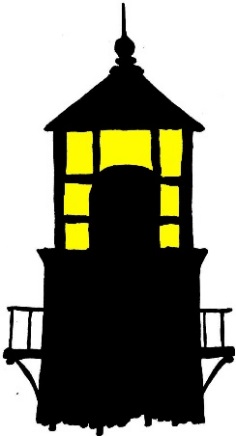 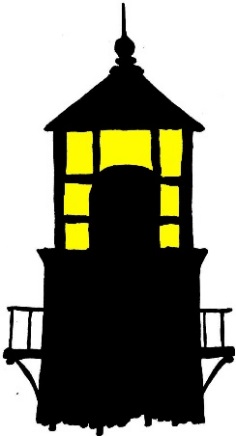 Rising 5th Graders5 - 8 Chapter BooksRising 4th Graders5 - 8 Chapter BooksRising 3rd Graders5 - 8 Chapter BooksRising 2nd Graders20 - 30 Grade Level BooksRising 1st Graders*30 - 35 booksRising Kindergartners*30 - 35 books* For rising Kindergartners and 1st graders, your child can look at the books on their own, or you can read the books to them!Please note that these numbers are reflective of our hope that your child will read about a half an hour every day. 